Наименование документа, удостоверяющего личность ______________________________________________________________________________Прошу зарегистрировать меня для участия в итоговомсочинении	изложениидля получения допуска к государственной итоговой аттестации по образовательным программам среднего общего образования.Прошу для написания итогового сочинения (изложения) создать условия, учитывающие состояние здоровья, особенности психофизического развития, подтверждаемые:Копией рекомендаций психолого-медико-педагогической комиссииОригиналом или заверенной в установленном порядке копией справки, подтверждающей факт установления инвалидности, выданной федеральным государственным учреждением медико-социальной экспертизы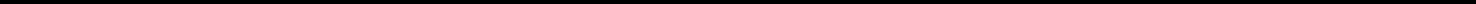 Указать дополнительные условия, учитывающие состояние здоровья, особенности психофизического развития       Увеличение продолжительности написания итогового сочинения (изложения)  на 1,5 часа        Иное (указать при необходимости)___________________________________________________________________________________________________________________________________________________________________________________________________________________________________________________(иные дополнительные условия/материально-техническое оснащение, учитывающие состояние здоровья, особенности психофизического развития, сдача итогового сочинения (изложения в устной форме по медицинским показаниям и др.)Согласие на обработку персональных данных прилагается.C Памяткой о порядке проведения итогового сочинения (изложения) ознакомлен (-а)Подпись заявителя	______________/_______________________________(Ф.И.О.)«____» _____________ 20___ г.Контактный телефон		Регистрационный номер  Директору ГБОУ «РПМГ №1»   Б.С. ТуктамышевуЗаявлениеЗаявлениеЗаявлениеЗаявлениеЗаявлениеЗаявлениеЗаявлениеЗаявлениеЗаявлениеЗаявлениеЗаявлениеЗаявлениеЗаявлениеЗаявлениеЯ,фамилияфамилияфамилияфамилияфамилияфамилияфамилияимяимяимяимяимяимяотчествоотчествоотчествоотчествоотчествоотчествоотчествоДата рождения:Дата рождения:Дата рождения:Дата рождения:Дата рождения:Дата рождения:Дата рождения:Дата рождения:Дата рождения:чччччч...мммммм...гггггСерия  НомерПол       Мужской       Мужской       Мужской  Женский  Женский  Женский  ЖенскийПол       Мужской       Мужской       Мужской  Женский  Женский  Женский  Женский